URZĄD MIASTA BIAŁOGARD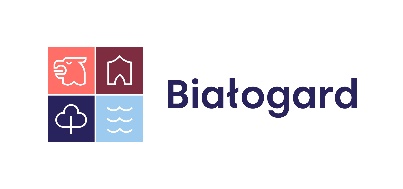 ul. 1 Maja 18, 78-200 Białogardtel. (94) 3579 231URZĄD MIASTA BIAŁOGARDul. 1 Maja 18, 78-200 Białogardtel. (94) 3579 231URZĄD MIASTA BIAŁOGARDul. 1 Maja 18, 78-200 Białogardtel. (94) 3579 231URZĄD MIASTA BIAŁOGARDul. 1 Maja 18, 78-200 Białogardtel. (94) 3579 231URZĄD MIASTA BIAŁOGARDul. 1 Maja 18, 78-200 Białogardtel. (94) 3579 231URZĄD MIASTA BIAŁOGARDul. 1 Maja 18, 78-200 Białogardtel. (94) 3579 231KSP 08AKARTA INFORMACYJNAWNIOSEK O WYDANIE „BIAŁOGARDZKIEJ KARTY DUŻEJ RODZINY”KARTA INFORMACYJNAWNIOSEK O WYDANIE „BIAŁOGARDZKIEJ KARTY DUŻEJ RODZINY”KARTA INFORMACYJNAWNIOSEK O WYDANIE „BIAŁOGARDZKIEJ KARTY DUŻEJ RODZINY”Obowiązuje od 07-04-2021Obowiązuje od 07-04-2021KSP 08AKARTA INFORMACYJNAWNIOSEK O WYDANIE „BIAŁOGARDZKIEJ KARTY DUŻEJ RODZINY”KARTA INFORMACYJNAWNIOSEK O WYDANIE „BIAŁOGARDZKIEJ KARTY DUŻEJ RODZINY”KARTA INFORMACYJNAWNIOSEK O WYDANIE „BIAŁOGARDZKIEJ KARTY DUŻEJ RODZINY”Wersja 1Wersja 1PODSTAWA PRAWNAUstawa z dnia 5 grudnia 2014 r. o Karcie Dużej Rodziny (Dz. U. z 2020 r. poz. 1348 z późn. zm.) oraz uchwała Nr XXX/232/2021 Rady Miejskiej Białogardu z dnia 17 lutego 2021 r. w sprawie Programu „Białogardzka Karta Dużej Rodziny” (Dz. Urz. Woj. Zachodniopomorskiego poz. 1151). WYMAGANE DOKUMENTYFormularzWniosek o wydanie ”Białogardzkiej Karty Dużej Rodziny”  – druk KSP 08A.ZałącznikiBrak.Do wglądu wraz z wnioskiem należy przedstawić następujące dokumenty:1) w przypadku rodziców lub opiekunów – dokument potwierdzający tożsamość;2) w przypadku dzieci w wieku do 18. roku życia – akt urodzenia lub dokument potwierdzający tożsamość;3) w przypadku dzieci powyżej 18. roku życia – dokument potwierdzający tożsamość i zaświadczenie o planowanym terminie ukończenia nauki w szkole;4) w przypadku dzieci legitymujących się orzeczeniem o umiarkowanym albo znacznym stopniu niepełnosprawności w wieku powyżej 18. roku życia - dokument potwierdzający tożsamość oraz orzeczenie o umiarkowanym albo znacznym stopniu niepełnosprawności;5) w przypadku rodzin zastępczych, rodzinnych domów dziecka - oryginał postanowienia sądu 
o umieszczeniu dziecka lub umowa o ustanowieniu rodziny zastępczej, rodzinnego domu dziecka;6) w przypadku osób przebywających w dotychczasowej rodzinie zastępczej albo w rodzinnym domu dziecka, o których mowa w art. 37 ust. 2 ustawy z dnia 9 czerwca 2011 r. o wspieraniu rodziny i systemie pieczy zastępczej (Dz. U. z 2020 r. poz. 821) - oświadczenie o pozostawaniu w dotychczasowej rodzinie zastępczej lub rodzinnym domu dziecka;  7) w przypadku placówek opiekuńczo-wychowawczych - oryginał postanowienia sądu 
o umieszczeniu dziecka, dyrektor i wychowawca w placówce opiekuńczo – wychowawczej -zaświadczenie o pracy w placówce opiekuńczo – wychowawczej.OPŁATYBrakTERMIN ZAŁATWIENIA SPRAWYJeden miesiąc od dnia złożenia kompletnego wniosku.DOKUMENTY UZYSKIWANE PRZEZ URZĄDBrakMIEJSCE ZŁOŻENIA DOKUMENTÓWBiuro Obsługi InteresantaZŁOŻENIE WNIOSKU DROGĄ ELEKTRONICZNĄBrak możliwości złożenia wniosku drogą elektronicznąZAŁATWIA SPRAWĘWydział Komunikacji Społecznej i PromocjiTel. (94) 3579 231SPOSÓB ODBIORU DOKUMENTÓWOdbiór karty następuje w Urzędzie Miasta Białogard.TRYB ODWOŁAWCZYOd decyzji o odmowie przyznania karty przysługuje odwołanie do Samorządowego Kolegium Odwoławczego w Koszalinie za pośrednictwem Burmistrza Białogardu w terminie 14 dni od dnia doręczenia decyzji.UWAGIO terminie odbioru Karty osoba uprawniona jest informowana telefonicznie lub za pomocą środków komunikacji elektronicznej.Po upływie ważności Karty wnioskodawca może złożyć kolejny wniosek o wydanie Karty pod warunkiem spełniania kryteriów.W przypadku wystąpienia zmian mających wpływ na prawo do posiadania Karty, zmian danych zawartych 
w Karcie lub zmiany miejsca zamieszkania członek rodziny wielodzietnej jest zobowiązany do niezwłocznego powiadomienia o tym Burmistrza.W przypadku stwierdzenia utraty prawa do posiadania Karty, Karta podlega zwrotowi i unieważnieniu przez odcięcie jednego z narożników Karty.Unieważnioną Kartę zwraca się członkowi rodziny.Zmiany danych zawartych we wniosku o wydanie Karty, w szczególności zmiana imienia, nazwiska, uzupełnienie rodziny o nowego członka rodziny, wymagają wydania nowej Karty.Użytkownik Karty zobowiązany jest do ochrony Karty przed jej utratą lub zniszczeniem.W przypadku utraty lub zniszczenia Karty z winy użytkownika duplikat Karty z tym samym numerem wydawany jest na jego wniosek w terminie 14 dni od dnia złożenia wniosku.Osoby uprawnione do korzystania z Karty nie mogą jej użyczać osobom trzecim pod rygorem cofnięcia uprawnień do korzystania z Karty. W przypadku posługiwania się Kartą przez osoby nieuprawnione podmiot przyznający ulgi i dodatkowe świadczenia w ramach Programu, ma prawo zatrzymać Kartę i przekazać ją do Urzędu Miasta Białogard.Na żądanie podmiotu oferującego ulgi i dodatkowe świadczenia użytkownik Karty zobowiązany jest do okazywania Karty wraz z dokumentem potwierdzającym tożsamość. Nieokazanie dokumentu potwierdzającego tożsamość może być powodem odmowy udzielenia ulgi lub dodatkowego świadczenia przez podmiot.PODSTAWA PRAWNAUstawa z dnia 5 grudnia 2014 r. o Karcie Dużej Rodziny (Dz. U. z 2020 r. poz. 1348 z późn. zm.) oraz uchwała Nr XXX/232/2021 Rady Miejskiej Białogardu z dnia 17 lutego 2021 r. w sprawie Programu „Białogardzka Karta Dużej Rodziny” (Dz. Urz. Woj. Zachodniopomorskiego poz. 1151). WYMAGANE DOKUMENTYFormularzWniosek o wydanie ”Białogardzkiej Karty Dużej Rodziny”  – druk KSP 08A.ZałącznikiBrak.Do wglądu wraz z wnioskiem należy przedstawić następujące dokumenty:1) w przypadku rodziców lub opiekunów – dokument potwierdzający tożsamość;2) w przypadku dzieci w wieku do 18. roku życia – akt urodzenia lub dokument potwierdzający tożsamość;3) w przypadku dzieci powyżej 18. roku życia – dokument potwierdzający tożsamość i zaświadczenie o planowanym terminie ukończenia nauki w szkole;4) w przypadku dzieci legitymujących się orzeczeniem o umiarkowanym albo znacznym stopniu niepełnosprawności w wieku powyżej 18. roku życia - dokument potwierdzający tożsamość oraz orzeczenie o umiarkowanym albo znacznym stopniu niepełnosprawności;5) w przypadku rodzin zastępczych, rodzinnych domów dziecka - oryginał postanowienia sądu 
o umieszczeniu dziecka lub umowa o ustanowieniu rodziny zastępczej, rodzinnego domu dziecka;6) w przypadku osób przebywających w dotychczasowej rodzinie zastępczej albo w rodzinnym domu dziecka, o których mowa w art. 37 ust. 2 ustawy z dnia 9 czerwca 2011 r. o wspieraniu rodziny i systemie pieczy zastępczej (Dz. U. z 2020 r. poz. 821) - oświadczenie o pozostawaniu w dotychczasowej rodzinie zastępczej lub rodzinnym domu dziecka;  7) w przypadku placówek opiekuńczo-wychowawczych - oryginał postanowienia sądu 
o umieszczeniu dziecka, dyrektor i wychowawca w placówce opiekuńczo – wychowawczej -zaświadczenie o pracy w placówce opiekuńczo – wychowawczej.OPŁATYBrakTERMIN ZAŁATWIENIA SPRAWYJeden miesiąc od dnia złożenia kompletnego wniosku.DOKUMENTY UZYSKIWANE PRZEZ URZĄDBrakMIEJSCE ZŁOŻENIA DOKUMENTÓWBiuro Obsługi InteresantaZŁOŻENIE WNIOSKU DROGĄ ELEKTRONICZNĄBrak możliwości złożenia wniosku drogą elektronicznąZAŁATWIA SPRAWĘWydział Komunikacji Społecznej i PromocjiTel. (94) 3579 231SPOSÓB ODBIORU DOKUMENTÓWOdbiór karty następuje w Urzędzie Miasta Białogard.TRYB ODWOŁAWCZYOd decyzji o odmowie przyznania karty przysługuje odwołanie do Samorządowego Kolegium Odwoławczego w Koszalinie za pośrednictwem Burmistrza Białogardu w terminie 14 dni od dnia doręczenia decyzji.UWAGIO terminie odbioru Karty osoba uprawniona jest informowana telefonicznie lub za pomocą środków komunikacji elektronicznej.Po upływie ważności Karty wnioskodawca może złożyć kolejny wniosek o wydanie Karty pod warunkiem spełniania kryteriów.W przypadku wystąpienia zmian mających wpływ na prawo do posiadania Karty, zmian danych zawartych 
w Karcie lub zmiany miejsca zamieszkania członek rodziny wielodzietnej jest zobowiązany do niezwłocznego powiadomienia o tym Burmistrza.W przypadku stwierdzenia utraty prawa do posiadania Karty, Karta podlega zwrotowi i unieważnieniu przez odcięcie jednego z narożników Karty.Unieważnioną Kartę zwraca się członkowi rodziny.Zmiany danych zawartych we wniosku o wydanie Karty, w szczególności zmiana imienia, nazwiska, uzupełnienie rodziny o nowego członka rodziny, wymagają wydania nowej Karty.Użytkownik Karty zobowiązany jest do ochrony Karty przed jej utratą lub zniszczeniem.W przypadku utraty lub zniszczenia Karty z winy użytkownika duplikat Karty z tym samym numerem wydawany jest na jego wniosek w terminie 14 dni od dnia złożenia wniosku.Osoby uprawnione do korzystania z Karty nie mogą jej użyczać osobom trzecim pod rygorem cofnięcia uprawnień do korzystania z Karty. W przypadku posługiwania się Kartą przez osoby nieuprawnione podmiot przyznający ulgi i dodatkowe świadczenia w ramach Programu, ma prawo zatrzymać Kartę i przekazać ją do Urzędu Miasta Białogard.Na żądanie podmiotu oferującego ulgi i dodatkowe świadczenia użytkownik Karty zobowiązany jest do okazywania Karty wraz z dokumentem potwierdzającym tożsamość. Nieokazanie dokumentu potwierdzającego tożsamość może być powodem odmowy udzielenia ulgi lub dodatkowego świadczenia przez podmiot.PODSTAWA PRAWNAUstawa z dnia 5 grudnia 2014 r. o Karcie Dużej Rodziny (Dz. U. z 2020 r. poz. 1348 z późn. zm.) oraz uchwała Nr XXX/232/2021 Rady Miejskiej Białogardu z dnia 17 lutego 2021 r. w sprawie Programu „Białogardzka Karta Dużej Rodziny” (Dz. Urz. Woj. Zachodniopomorskiego poz. 1151). WYMAGANE DOKUMENTYFormularzWniosek o wydanie ”Białogardzkiej Karty Dużej Rodziny”  – druk KSP 08A.ZałącznikiBrak.Do wglądu wraz z wnioskiem należy przedstawić następujące dokumenty:1) w przypadku rodziców lub opiekunów – dokument potwierdzający tożsamość;2) w przypadku dzieci w wieku do 18. roku życia – akt urodzenia lub dokument potwierdzający tożsamość;3) w przypadku dzieci powyżej 18. roku życia – dokument potwierdzający tożsamość i zaświadczenie o planowanym terminie ukończenia nauki w szkole;4) w przypadku dzieci legitymujących się orzeczeniem o umiarkowanym albo znacznym stopniu niepełnosprawności w wieku powyżej 18. roku życia - dokument potwierdzający tożsamość oraz orzeczenie o umiarkowanym albo znacznym stopniu niepełnosprawności;5) w przypadku rodzin zastępczych, rodzinnych domów dziecka - oryginał postanowienia sądu 
o umieszczeniu dziecka lub umowa o ustanowieniu rodziny zastępczej, rodzinnego domu dziecka;6) w przypadku osób przebywających w dotychczasowej rodzinie zastępczej albo w rodzinnym domu dziecka, o których mowa w art. 37 ust. 2 ustawy z dnia 9 czerwca 2011 r. o wspieraniu rodziny i systemie pieczy zastępczej (Dz. U. z 2020 r. poz. 821) - oświadczenie o pozostawaniu w dotychczasowej rodzinie zastępczej lub rodzinnym domu dziecka;  7) w przypadku placówek opiekuńczo-wychowawczych - oryginał postanowienia sądu 
o umieszczeniu dziecka, dyrektor i wychowawca w placówce opiekuńczo – wychowawczej -zaświadczenie o pracy w placówce opiekuńczo – wychowawczej.OPŁATYBrakTERMIN ZAŁATWIENIA SPRAWYJeden miesiąc od dnia złożenia kompletnego wniosku.DOKUMENTY UZYSKIWANE PRZEZ URZĄDBrakMIEJSCE ZŁOŻENIA DOKUMENTÓWBiuro Obsługi InteresantaZŁOŻENIE WNIOSKU DROGĄ ELEKTRONICZNĄBrak możliwości złożenia wniosku drogą elektronicznąZAŁATWIA SPRAWĘWydział Komunikacji Społecznej i PromocjiTel. (94) 3579 231SPOSÓB ODBIORU DOKUMENTÓWOdbiór karty następuje w Urzędzie Miasta Białogard.TRYB ODWOŁAWCZYOd decyzji o odmowie przyznania karty przysługuje odwołanie do Samorządowego Kolegium Odwoławczego w Koszalinie za pośrednictwem Burmistrza Białogardu w terminie 14 dni od dnia doręczenia decyzji.UWAGIO terminie odbioru Karty osoba uprawniona jest informowana telefonicznie lub za pomocą środków komunikacji elektronicznej.Po upływie ważności Karty wnioskodawca może złożyć kolejny wniosek o wydanie Karty pod warunkiem spełniania kryteriów.W przypadku wystąpienia zmian mających wpływ na prawo do posiadania Karty, zmian danych zawartych 
w Karcie lub zmiany miejsca zamieszkania członek rodziny wielodzietnej jest zobowiązany do niezwłocznego powiadomienia o tym Burmistrza.W przypadku stwierdzenia utraty prawa do posiadania Karty, Karta podlega zwrotowi i unieważnieniu przez odcięcie jednego z narożników Karty.Unieważnioną Kartę zwraca się członkowi rodziny.Zmiany danych zawartych we wniosku o wydanie Karty, w szczególności zmiana imienia, nazwiska, uzupełnienie rodziny o nowego członka rodziny, wymagają wydania nowej Karty.Użytkownik Karty zobowiązany jest do ochrony Karty przed jej utratą lub zniszczeniem.W przypadku utraty lub zniszczenia Karty z winy użytkownika duplikat Karty z tym samym numerem wydawany jest na jego wniosek w terminie 14 dni od dnia złożenia wniosku.Osoby uprawnione do korzystania z Karty nie mogą jej użyczać osobom trzecim pod rygorem cofnięcia uprawnień do korzystania z Karty. W przypadku posługiwania się Kartą przez osoby nieuprawnione podmiot przyznający ulgi i dodatkowe świadczenia w ramach Programu, ma prawo zatrzymać Kartę i przekazać ją do Urzędu Miasta Białogard.Na żądanie podmiotu oferującego ulgi i dodatkowe świadczenia użytkownik Karty zobowiązany jest do okazywania Karty wraz z dokumentem potwierdzającym tożsamość. Nieokazanie dokumentu potwierdzającego tożsamość może być powodem odmowy udzielenia ulgi lub dodatkowego świadczenia przez podmiot.PODSTAWA PRAWNAUstawa z dnia 5 grudnia 2014 r. o Karcie Dużej Rodziny (Dz. U. z 2020 r. poz. 1348 z późn. zm.) oraz uchwała Nr XXX/232/2021 Rady Miejskiej Białogardu z dnia 17 lutego 2021 r. w sprawie Programu „Białogardzka Karta Dużej Rodziny” (Dz. Urz. Woj. Zachodniopomorskiego poz. 1151). WYMAGANE DOKUMENTYFormularzWniosek o wydanie ”Białogardzkiej Karty Dużej Rodziny”  – druk KSP 08A.ZałącznikiBrak.Do wglądu wraz z wnioskiem należy przedstawić następujące dokumenty:1) w przypadku rodziców lub opiekunów – dokument potwierdzający tożsamość;2) w przypadku dzieci w wieku do 18. roku życia – akt urodzenia lub dokument potwierdzający tożsamość;3) w przypadku dzieci powyżej 18. roku życia – dokument potwierdzający tożsamość i zaświadczenie o planowanym terminie ukończenia nauki w szkole;4) w przypadku dzieci legitymujących się orzeczeniem o umiarkowanym albo znacznym stopniu niepełnosprawności w wieku powyżej 18. roku życia - dokument potwierdzający tożsamość oraz orzeczenie o umiarkowanym albo znacznym stopniu niepełnosprawności;5) w przypadku rodzin zastępczych, rodzinnych domów dziecka - oryginał postanowienia sądu 
o umieszczeniu dziecka lub umowa o ustanowieniu rodziny zastępczej, rodzinnego domu dziecka;6) w przypadku osób przebywających w dotychczasowej rodzinie zastępczej albo w rodzinnym domu dziecka, o których mowa w art. 37 ust. 2 ustawy z dnia 9 czerwca 2011 r. o wspieraniu rodziny i systemie pieczy zastępczej (Dz. U. z 2020 r. poz. 821) - oświadczenie o pozostawaniu w dotychczasowej rodzinie zastępczej lub rodzinnym domu dziecka;  7) w przypadku placówek opiekuńczo-wychowawczych - oryginał postanowienia sądu 
o umieszczeniu dziecka, dyrektor i wychowawca w placówce opiekuńczo – wychowawczej -zaświadczenie o pracy w placówce opiekuńczo – wychowawczej.OPŁATYBrakTERMIN ZAŁATWIENIA SPRAWYJeden miesiąc od dnia złożenia kompletnego wniosku.DOKUMENTY UZYSKIWANE PRZEZ URZĄDBrakMIEJSCE ZŁOŻENIA DOKUMENTÓWBiuro Obsługi InteresantaZŁOŻENIE WNIOSKU DROGĄ ELEKTRONICZNĄBrak możliwości złożenia wniosku drogą elektronicznąZAŁATWIA SPRAWĘWydział Komunikacji Społecznej i PromocjiTel. (94) 3579 231SPOSÓB ODBIORU DOKUMENTÓWOdbiór karty następuje w Urzędzie Miasta Białogard.TRYB ODWOŁAWCZYOd decyzji o odmowie przyznania karty przysługuje odwołanie do Samorządowego Kolegium Odwoławczego w Koszalinie za pośrednictwem Burmistrza Białogardu w terminie 14 dni od dnia doręczenia decyzji.UWAGIO terminie odbioru Karty osoba uprawniona jest informowana telefonicznie lub za pomocą środków komunikacji elektronicznej.Po upływie ważności Karty wnioskodawca może złożyć kolejny wniosek o wydanie Karty pod warunkiem spełniania kryteriów.W przypadku wystąpienia zmian mających wpływ na prawo do posiadania Karty, zmian danych zawartych 
w Karcie lub zmiany miejsca zamieszkania członek rodziny wielodzietnej jest zobowiązany do niezwłocznego powiadomienia o tym Burmistrza.W przypadku stwierdzenia utraty prawa do posiadania Karty, Karta podlega zwrotowi i unieważnieniu przez odcięcie jednego z narożników Karty.Unieważnioną Kartę zwraca się członkowi rodziny.Zmiany danych zawartych we wniosku o wydanie Karty, w szczególności zmiana imienia, nazwiska, uzupełnienie rodziny o nowego członka rodziny, wymagają wydania nowej Karty.Użytkownik Karty zobowiązany jest do ochrony Karty przed jej utratą lub zniszczeniem.W przypadku utraty lub zniszczenia Karty z winy użytkownika duplikat Karty z tym samym numerem wydawany jest na jego wniosek w terminie 14 dni od dnia złożenia wniosku.Osoby uprawnione do korzystania z Karty nie mogą jej użyczać osobom trzecim pod rygorem cofnięcia uprawnień do korzystania z Karty. W przypadku posługiwania się Kartą przez osoby nieuprawnione podmiot przyznający ulgi i dodatkowe świadczenia w ramach Programu, ma prawo zatrzymać Kartę i przekazać ją do Urzędu Miasta Białogard.Na żądanie podmiotu oferującego ulgi i dodatkowe świadczenia użytkownik Karty zobowiązany jest do okazywania Karty wraz z dokumentem potwierdzającym tożsamość. Nieokazanie dokumentu potwierdzającego tożsamość może być powodem odmowy udzielenia ulgi lub dodatkowego świadczenia przez podmiot.PODSTAWA PRAWNAUstawa z dnia 5 grudnia 2014 r. o Karcie Dużej Rodziny (Dz. U. z 2020 r. poz. 1348 z późn. zm.) oraz uchwała Nr XXX/232/2021 Rady Miejskiej Białogardu z dnia 17 lutego 2021 r. w sprawie Programu „Białogardzka Karta Dużej Rodziny” (Dz. Urz. Woj. Zachodniopomorskiego poz. 1151). WYMAGANE DOKUMENTYFormularzWniosek o wydanie ”Białogardzkiej Karty Dużej Rodziny”  – druk KSP 08A.ZałącznikiBrak.Do wglądu wraz z wnioskiem należy przedstawić następujące dokumenty:1) w przypadku rodziców lub opiekunów – dokument potwierdzający tożsamość;2) w przypadku dzieci w wieku do 18. roku życia – akt urodzenia lub dokument potwierdzający tożsamość;3) w przypadku dzieci powyżej 18. roku życia – dokument potwierdzający tożsamość i zaświadczenie o planowanym terminie ukończenia nauki w szkole;4) w przypadku dzieci legitymujących się orzeczeniem o umiarkowanym albo znacznym stopniu niepełnosprawności w wieku powyżej 18. roku życia - dokument potwierdzający tożsamość oraz orzeczenie o umiarkowanym albo znacznym stopniu niepełnosprawności;5) w przypadku rodzin zastępczych, rodzinnych domów dziecka - oryginał postanowienia sądu 
o umieszczeniu dziecka lub umowa o ustanowieniu rodziny zastępczej, rodzinnego domu dziecka;6) w przypadku osób przebywających w dotychczasowej rodzinie zastępczej albo w rodzinnym domu dziecka, o których mowa w art. 37 ust. 2 ustawy z dnia 9 czerwca 2011 r. o wspieraniu rodziny i systemie pieczy zastępczej (Dz. U. z 2020 r. poz. 821) - oświadczenie o pozostawaniu w dotychczasowej rodzinie zastępczej lub rodzinnym domu dziecka;  7) w przypadku placówek opiekuńczo-wychowawczych - oryginał postanowienia sądu 
o umieszczeniu dziecka, dyrektor i wychowawca w placówce opiekuńczo – wychowawczej -zaświadczenie o pracy w placówce opiekuńczo – wychowawczej.OPŁATYBrakTERMIN ZAŁATWIENIA SPRAWYJeden miesiąc od dnia złożenia kompletnego wniosku.DOKUMENTY UZYSKIWANE PRZEZ URZĄDBrakMIEJSCE ZŁOŻENIA DOKUMENTÓWBiuro Obsługi InteresantaZŁOŻENIE WNIOSKU DROGĄ ELEKTRONICZNĄBrak możliwości złożenia wniosku drogą elektronicznąZAŁATWIA SPRAWĘWydział Komunikacji Społecznej i PromocjiTel. (94) 3579 231SPOSÓB ODBIORU DOKUMENTÓWOdbiór karty następuje w Urzędzie Miasta Białogard.TRYB ODWOŁAWCZYOd decyzji o odmowie przyznania karty przysługuje odwołanie do Samorządowego Kolegium Odwoławczego w Koszalinie za pośrednictwem Burmistrza Białogardu w terminie 14 dni od dnia doręczenia decyzji.UWAGIO terminie odbioru Karty osoba uprawniona jest informowana telefonicznie lub za pomocą środków komunikacji elektronicznej.Po upływie ważności Karty wnioskodawca może złożyć kolejny wniosek o wydanie Karty pod warunkiem spełniania kryteriów.W przypadku wystąpienia zmian mających wpływ na prawo do posiadania Karty, zmian danych zawartych 
w Karcie lub zmiany miejsca zamieszkania członek rodziny wielodzietnej jest zobowiązany do niezwłocznego powiadomienia o tym Burmistrza.W przypadku stwierdzenia utraty prawa do posiadania Karty, Karta podlega zwrotowi i unieważnieniu przez odcięcie jednego z narożników Karty.Unieważnioną Kartę zwraca się członkowi rodziny.Zmiany danych zawartych we wniosku o wydanie Karty, w szczególności zmiana imienia, nazwiska, uzupełnienie rodziny o nowego członka rodziny, wymagają wydania nowej Karty.Użytkownik Karty zobowiązany jest do ochrony Karty przed jej utratą lub zniszczeniem.W przypadku utraty lub zniszczenia Karty z winy użytkownika duplikat Karty z tym samym numerem wydawany jest na jego wniosek w terminie 14 dni od dnia złożenia wniosku.Osoby uprawnione do korzystania z Karty nie mogą jej użyczać osobom trzecim pod rygorem cofnięcia uprawnień do korzystania z Karty. W przypadku posługiwania się Kartą przez osoby nieuprawnione podmiot przyznający ulgi i dodatkowe świadczenia w ramach Programu, ma prawo zatrzymać Kartę i przekazać ją do Urzędu Miasta Białogard.Na żądanie podmiotu oferującego ulgi i dodatkowe świadczenia użytkownik Karty zobowiązany jest do okazywania Karty wraz z dokumentem potwierdzającym tożsamość. Nieokazanie dokumentu potwierdzającego tożsamość może być powodem odmowy udzielenia ulgi lub dodatkowego świadczenia przez podmiot.PODSTAWA PRAWNAUstawa z dnia 5 grudnia 2014 r. o Karcie Dużej Rodziny (Dz. U. z 2020 r. poz. 1348 z późn. zm.) oraz uchwała Nr XXX/232/2021 Rady Miejskiej Białogardu z dnia 17 lutego 2021 r. w sprawie Programu „Białogardzka Karta Dużej Rodziny” (Dz. Urz. Woj. Zachodniopomorskiego poz. 1151). WYMAGANE DOKUMENTYFormularzWniosek o wydanie ”Białogardzkiej Karty Dużej Rodziny”  – druk KSP 08A.ZałącznikiBrak.Do wglądu wraz z wnioskiem należy przedstawić następujące dokumenty:1) w przypadku rodziców lub opiekunów – dokument potwierdzający tożsamość;2) w przypadku dzieci w wieku do 18. roku życia – akt urodzenia lub dokument potwierdzający tożsamość;3) w przypadku dzieci powyżej 18. roku życia – dokument potwierdzający tożsamość i zaświadczenie o planowanym terminie ukończenia nauki w szkole;4) w przypadku dzieci legitymujących się orzeczeniem o umiarkowanym albo znacznym stopniu niepełnosprawności w wieku powyżej 18. roku życia - dokument potwierdzający tożsamość oraz orzeczenie o umiarkowanym albo znacznym stopniu niepełnosprawności;5) w przypadku rodzin zastępczych, rodzinnych domów dziecka - oryginał postanowienia sądu 
o umieszczeniu dziecka lub umowa o ustanowieniu rodziny zastępczej, rodzinnego domu dziecka;6) w przypadku osób przebywających w dotychczasowej rodzinie zastępczej albo w rodzinnym domu dziecka, o których mowa w art. 37 ust. 2 ustawy z dnia 9 czerwca 2011 r. o wspieraniu rodziny i systemie pieczy zastępczej (Dz. U. z 2020 r. poz. 821) - oświadczenie o pozostawaniu w dotychczasowej rodzinie zastępczej lub rodzinnym domu dziecka;  7) w przypadku placówek opiekuńczo-wychowawczych - oryginał postanowienia sądu 
o umieszczeniu dziecka, dyrektor i wychowawca w placówce opiekuńczo – wychowawczej -zaświadczenie o pracy w placówce opiekuńczo – wychowawczej.OPŁATYBrakTERMIN ZAŁATWIENIA SPRAWYJeden miesiąc od dnia złożenia kompletnego wniosku.DOKUMENTY UZYSKIWANE PRZEZ URZĄDBrakMIEJSCE ZŁOŻENIA DOKUMENTÓWBiuro Obsługi InteresantaZŁOŻENIE WNIOSKU DROGĄ ELEKTRONICZNĄBrak możliwości złożenia wniosku drogą elektronicznąZAŁATWIA SPRAWĘWydział Komunikacji Społecznej i PromocjiTel. (94) 3579 231SPOSÓB ODBIORU DOKUMENTÓWOdbiór karty następuje w Urzędzie Miasta Białogard.TRYB ODWOŁAWCZYOd decyzji o odmowie przyznania karty przysługuje odwołanie do Samorządowego Kolegium Odwoławczego w Koszalinie za pośrednictwem Burmistrza Białogardu w terminie 14 dni od dnia doręczenia decyzji.UWAGIO terminie odbioru Karty osoba uprawniona jest informowana telefonicznie lub za pomocą środków komunikacji elektronicznej.Po upływie ważności Karty wnioskodawca może złożyć kolejny wniosek o wydanie Karty pod warunkiem spełniania kryteriów.W przypadku wystąpienia zmian mających wpływ na prawo do posiadania Karty, zmian danych zawartych 
w Karcie lub zmiany miejsca zamieszkania członek rodziny wielodzietnej jest zobowiązany do niezwłocznego powiadomienia o tym Burmistrza.W przypadku stwierdzenia utraty prawa do posiadania Karty, Karta podlega zwrotowi i unieważnieniu przez odcięcie jednego z narożników Karty.Unieważnioną Kartę zwraca się członkowi rodziny.Zmiany danych zawartych we wniosku o wydanie Karty, w szczególności zmiana imienia, nazwiska, uzupełnienie rodziny o nowego członka rodziny, wymagają wydania nowej Karty.Użytkownik Karty zobowiązany jest do ochrony Karty przed jej utratą lub zniszczeniem.W przypadku utraty lub zniszczenia Karty z winy użytkownika duplikat Karty z tym samym numerem wydawany jest na jego wniosek w terminie 14 dni od dnia złożenia wniosku.Osoby uprawnione do korzystania z Karty nie mogą jej użyczać osobom trzecim pod rygorem cofnięcia uprawnień do korzystania z Karty. W przypadku posługiwania się Kartą przez osoby nieuprawnione podmiot przyznający ulgi i dodatkowe świadczenia w ramach Programu, ma prawo zatrzymać Kartę i przekazać ją do Urzędu Miasta Białogard.Na żądanie podmiotu oferującego ulgi i dodatkowe świadczenia użytkownik Karty zobowiązany jest do okazywania Karty wraz z dokumentem potwierdzającym tożsamość. Nieokazanie dokumentu potwierdzającego tożsamość może być powodem odmowy udzielenia ulgi lub dodatkowego świadczenia przez podmiot.Sporządził:Monika SzczensnowiczNaczelnik Wydziału Komunikacji Społecznej i PromocjiSporządził:Monika SzczensnowiczNaczelnik Wydziału Komunikacji Społecznej i PromocjiSprawdził:Piotr JanowskiSekretarz MiastaZatwierdził:Emilia BuryBurmistrz BiałogarduZatwierdził:Emilia BuryBurmistrz Białogardu